Открытая тренировка, Щегловская засека24.04.2022Техническая информация Старт свободный с 12:00 до 13:00Расположение старта и финиша:Стрелкой указана трамвайная остановка «ул. Щегловская засека» (Трамваи: 7,3)Прямой линией указан путь до старта/финиша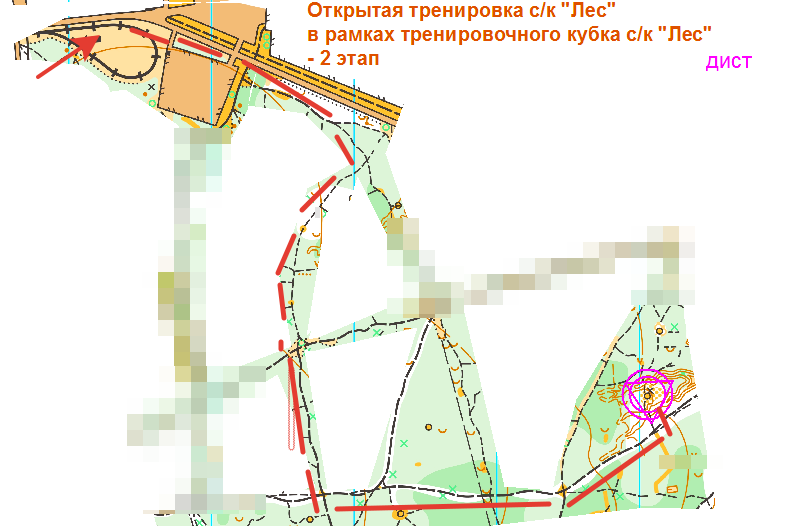 \Отметка в приложении «orienteering mobile» или методом «суммирование» в уме, можео взять с собой карточку участника (будут висеть карандаши) Старт платный: 100 – дети до 18, 200 – взрослые (предполагается безналичная оплата, необходимо связаться с организаторами)Параметры дистанций:Контактная информация:Дмитрий – 910 944 58 22ДистанцияКол-во КПДлина, мОсобенностиА164970-А-1 (аз.)16Есть пробелы в карте, в основном на перегонахБ123910-Д102280-Д-лайт41430-